前犹太拉比麦沙·克里维特斯基皈信伊斯兰的故事قصة اسلام حاخام اليهود الأصلي ميشا·كلويتس <اللغة الصينية – Chinese- 中国>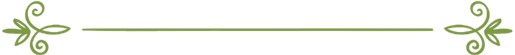 编审：伊斯兰之家中文小组مراجعة: فريق اللغة الصينية بموقع دار الإسلام   前犹太拉比麦沙·克里维特斯基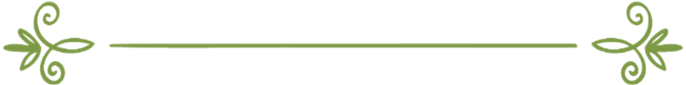 俄罗斯达吉斯坦自治共和国首都马哈奇卡拉，其犹太会堂的一位拉比也信仰了伊斯兰。每个人获得真理的方式都不尽相同。对于前拉比麦沙·克里维特斯基来说，他走向真理的方式自然也就有所不同。他的曲折道路是法学院—犹太会堂—监狱，他的身份是准律师，然后成了拉比，然后信仰了伊斯兰，他是在监狱中找到自我的。今天我们采访了麦沙先生。信仰伊斯兰后他改名为穆萨，现住在马哈奇卡拉市布里肯特山，看管主麻中心清真寺。采访者：你好，穆萨先生。在开始谈话之前，你问我们要谈些什么。我说，还是谈谈你自己吧。穆萨：你们对什么比较感兴趣呢？如果你们想知道的话，我就先从这里说起吧，我就住在这所清真寺里。采访者：什么原因让你留下了呢？穆萨：我只是顺便走走看看，然后就留下了。采访者：你觉得走进伊斯兰容易吗？穆萨：可以说非常困难。开始非常困难，现在也不容易。一旦你意识到伊斯兰的内涵，你就会发现这个宗教有多么的简单，但踏上这条路确实非常不容易。跟以前一样，很多时候，人们是理解不了一个人是怎样从边缘踏入伊斯兰的，但实际上并没有什么边缘。伊斯兰无处不在，无论我们想到的地方还是想不到的地方，它都是存在的。采访者：可是，穆萨先生，我们确实看到这个事实了，非常惊讶，拉比是怎样成为穆斯林的呢？穆萨：是的，很久没有人惊讶了，大概一年多了吧。开始对我来说也非常的陌生，但那并不是即兴选择，我信仰伊斯兰之前，阅读了很多关于伊斯兰的书籍，我已经被它吸引了。采访者：在去犹太会堂之前你读完高中课程了吗？穆萨：是的，我读完了牧师中学，毕业之后，我来到马哈奇卡拉，成为当地一名拉比。采访者：你的家乡在哪里？穆萨：我的家乡离这里很远，但现在我已经融入了达吉斯坦，成为名副其实的达吉斯坦人了。我在这里有很多朋友，无论是穆斯林还是非穆斯林，我们相处的都很融洽。采访者：那让我们回顾一下你在犹太会堂的工作吧。穆萨：当时的情况非常荒谬，犹太会堂旁边就是镇上的清真寺。有时候犹太教朋友们来找我闲聊，有时候我也会亲自去清真寺，看看他们是怎么服务大众的。我非常感兴趣，一来二去，我们就成了好邻居。有一年斋月期间，一位祖上是穆斯林的妇女带着《古兰经》来找我，让我谈谈克拉克夫斯基译成俄语的《古兰经》。采访者：她带本《古兰经》来找你，一位拉比？！穆萨：是的，她拿《古兰经》跟我交换《讨拉特》阅读。我就试着读读《古兰经》，先后有差不多十次。读起来确实非常困难，不过后来慢慢开始理解其中的意思了，也慢慢了解了伊斯兰的基本思想（这时，穆萨看着我朋友六岁的孩子艾哈迈德，躺在清真寺的院子里睡着了。穆萨说，把他抱进大殿里睡吧）。后来那位妇女把《讨拉特》送了回来，她感觉阅读和理解它都非常困难，因为阅读宗教文献确实需要全神贯注才行。采访者：穆萨，你阅读《古兰经》的译文时，一定拿它跟《讨拉特》比较了吧？穆萨：是的，我在《古兰经》中找到了许多问题的答案。当然，也并不是所有的答案，它毕竟是译文，不是原文。但有些事情我开始明白了。采访者：也就是说，有些问题你在犹太教中没有找到答案？穆萨：我不知道，安拉意欲一切。很明显，在先知穆罕默德（愿主福安之）时期成为穆斯林的犹太人，他们在犹太教中没有找到答案，而在伊斯兰中找到了。也许，他们是被先知穆罕默德（愿主福安之）的人格、举止和交往方式所吸引了吧。那是一个重要话题。采访者：你没有在犹太教中找到答案，究竟是什么问题呢？穆萨：在了解伊斯兰之前，许多问题我都没有试着寻找过答案。也许这部分重要内容已经由南非学者艾哈迈德·迪达特在比较《古兰经》与《圣经》时所写的书中提到了。熟知宗教问题的人都知道一句众所周知的话：跟随即将到来的先知。当我研究伊斯兰时，我明白了先知穆罕默德（愿主福安之）是应该被跟随的真正先知。这不是我的原创，《讨拉特》和《圣经》其实早就告诉我了。采访者：关于先知穆罕默德（愿主福安之），《讨拉特》说了什么？穆萨：《讨拉特》没有提到穆罕默德这个名字，但可以根据关键词了解到说的就是先知穆罕默德（愿主福安之）。比如，我们知道历史上哪个人崇拜多神，哪个人崇拜独一的神。而对于封印先知的惯用描述就是，他会崇拜独一的神——宇宙唯一的创造者，而先知穆罕默德（愿主福安之）与这个描述非常吻合。当然了，还有其他方面的吻合之处。当了解这些之后，我对伊斯兰更加感兴趣了，而在这之前，我对伊斯兰并不了解。之后，我决定深入研究这个问题，看看关于先知穆罕默德（愿主福安之）的名字还有什么奇迹和迹象。《圣经》告诉我们，主为先知们降示了许多奇迹，以便使民众确信他的特殊使命。关于这个问题，我请教了一些学者，他们说，有可靠圣训提到了关于先知穆罕默德的奇迹。之后我了解到，先知穆罕默德总是说他之前有许多先知和使者。我们可以在《讨拉特》和《圣经》找到这些先知和使者的名字。当我开始感兴趣的时候，又有一个声音让我徘徊了：“为何我要了解《古兰经》呢，为何要比较呢？”也许我应该立刻为这些不好的想法忏悔吧。应该说，是我的兴趣和努力让安拉引导我走向了伊斯兰。来源：www.islamreligion.com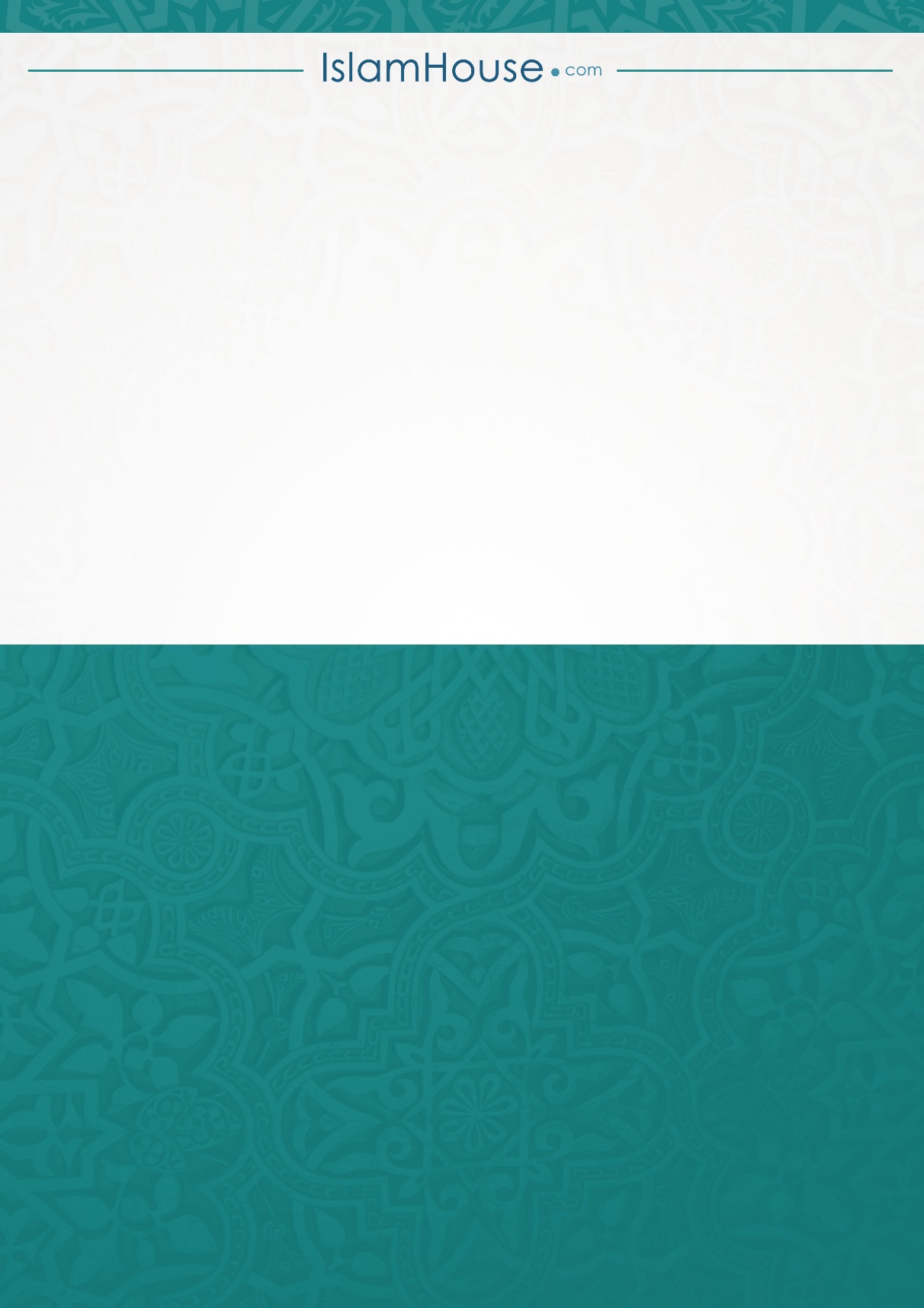 